KLASA: 011-02/23-01/1
URBROJ: 2189-71-01/1-23-1Slatina, 21. ožujka 2023. godine.Na temelju članaka 70. i 118. Zakona o odgoju i obrazovanju u osnovnoj i srednjoj školi („Narodne novine“, br. 87/08., 86/09., 92/10., 105/10., 90/11., 5/12., 16/12., 86/12., 94/13.,152/14., 7/17, 68/18, 98/19, 64/20 i 151/22.) te članka 52. Statuta Glazbene škole Milka Kelemena, u suradnji s Učiteljskim vijećem, Vijećem roditelja i Vijećem učenika, Školski odbor Glazbene škole Milka Kelemena, na 17. sjednici održanoj 21. ožujka 2023. godine donosiPROTOKOL O POSTUPANJU U SLUČAJU NASILJA U ŠKOLIProtokol se temelji na odredbama: Zakona o odgoju i obrazovanju u osnovnoj i srednjoj školi, Zakona o zaštiti od nasilja u obitelji, Zakona o radu, Kaznenom zakonu, Programu aktivnosti za sprječavanje nasilja medu djecom i mladima (kojeg je donijela Vlada Republike Hrvatske 25. veljače 2004.), Pravilnika o načnu postupanja odgojno - obrazovnih radnika i školskih ustanova u poduzimanju mjera zaštite prava učenika te prijave svakog kršenja tih prava nadležnim tijelima, Protokola o postupanju u slučaju nasilja medu djecom i mladima, Protokola o postupanju u slučaju nasilja u obitelji, Protokola u slučaju seksualnog nasilja, Protokola o postupanju u slučaju zlostavljanja i zanemarivanja djece, ali i drugim podzakonskim aktima škole.Protokol, kao dio Pravilnika o kućnom redu škole, treba biti izvješen na vidljivom i svima dostupnom mjestu u školi kao i na web - stranici škole.O načinima i koracima postupanja svih sudionika u procesu odgoja i obrazovanja u slučaju nasilja, potrebno je upoznati učenike na razrednom satu te roditelje na prvom roditeljskom sastanku svake školske godine (po potrebi i češće).Ravnatelj ovlašćuje razrednike razrednih odjela, voditelje područnih odjela te učitelje glazbene igraonice i početničkog solfeggia za postupanje u slučajevima povrede prava učenika. Navedeni su ujedno i koordinatori protokola.Sastavni dio ovog Protokola je i Obrazac o slučaju nasilja u školi.Protokol sadrži:1.	pojmovno određenje nasilja,2.	postupanje škole u slučaju nasilja među djecom,3.	postupanje škole u slučaju običnog vršnjačkog sukoba,4.	postupanje škole u slučaju sumnje ili saznanja na nasilje u obitelji,5.	postupanje škole u slučaju nasilja prema učenicima od strane odrasle osobe u školi (učitelja, roditelja, drugih zaposlenika škole, nepoznatih osoba)6.	postupanje škole u slučaju nasilnog ponašanja odrasle osobe nad odraslom osobom u školi,7.	postupanje škole u slučaju nasilja prema djelatnicima škole od strane učenika,8.	evidencija o sukubima i nasilju u školi.1. POJMOVNO ODREĐENJE NASILJADefinicija nasilja i običnog sukoba vršnjaka preuzeta je iz Protokola o nasilju među djecom kojeg je donijela Vlada Republike Hrvatske u listopadu 2004. godine.Nasiljem među djecom i mladima smatra se svako namjerno fizičko ili psihičko nasilno ponašanje usmjereno prema djeci i mladima od strane njihovih vršnjaka učinjeno s ciljem povređivanja, a koje se, neovisno o mjestu izvršenja, može razlikovati po obliku, težini, intenzitetu i vremenskom trajanju i koje uključuje ponavljanje istog obrasca i održava neravnopravan odnos snaga (jači protiv slabijih ili grupa protiv pojedinaca). Nasiljem među djecom i mladima smatra se osobito:• namjerno uzrokovani fizički napad u bilo kojem obliku, primjerice udaranje, guranje, gađanje, šamaranje, čupanje, zaključavanje, napad različitim predmetima, pljuvanje i slično bez obzira je li je kod napadnutog djeteta nastupila tjelesna povreda• psihičko i emocionalno nasilje prouzročeno opetovanim ili trajnim negativnim postupcima od strane jednog djeteta ili više djece. Negativni postupci su: ogovaranje, nazivanje pogrdnim imenima, ismijavanje, zastrašivanje, izrugivanje, namjerno zanemarivanje i isključivanje iz skupine kojoj pripada ili isključivanje i zabranjivanje sudjelovanja u različitim aktivnostima s ciljem nanošenja patnje ili boli, širenje glasina s ciljem izolacije djeteta od ostalih učenika, oduzimanje stvari ili novaca, uništavanje ili oštećivanje djetetovih stvari, ponižavanje, naređivanje ili zahtijevanje poslušnosti ili na drugi način dovođenje djeteta u podređeni položaj, kao i druga ponašanja počinjena od djeteta i mlade osobe (unutar kojih i spolno uznemiravanje i zlostavljanje) kojima se drugom djetetu namjerno nanosi fizička i duševna bol ili sramota. Nasilje podrazumijeva šest definirajućih čimbenika: • namjera da se drugom nanese šteta ili ozljeda; • intenzitet i trajanje (opetovanost nasilničkog ponašanja); • moć nasilnika (nesrazmjer obzirom na dob, snagu, brojčana nadmoć); • ranjivost i nemoć žrtve; • manjak podrške; • posljedice.U svim slučajevima nasilja među djecom koji su definirani navedenim čimbenicima škola je dužna postupati u skladu s Protokolom o postupanju u slučaju nasilja među djecom i mladima kojeg je donijela Vlada Republike Hrvatske u listopadu 2004. godine.Nužno je razlikovati nasilje (zlostavljanje) među djecom i mladima od običnog sukoba vršnjaka. Obični sukob vršnjaka ima sljedeća obilježja: 1. nema elemenata navedenih za nasilništvo: radi se o sukobu vršnjaka koji oni ne rješavaju na miran, nego na neki drugi način; ne postupaju jedan prema drugome s namjerom ozljeđivanja ili nanošenja štete; nema nerazmjera moći; nema težih posljedica za djecu u sukobu; 2. djeca ne inzistiraju da mora biti po njihovom po svaku cijenu; 3. mogu dati razloge zašto su u sukobu;4. ispričaju se ili prihvate rješenje u kojem nema pobjednika i poraženog; 5. slobodno pregovaraju da bi zadovoljili svoje potrebe; 6. mogu promijeniti temu i otići iz situacije u kojoj je došlo do sukoba.2. POSTUPANJE ŠKOLE U SLUČAJU NASILJA MEĐU DJECOMU svim slučajevima nasilja među djecom koji su definirani navedenim čimbenicima škola je dužna postupati u skladu s Protokolom o postupanju u slučaju nasilja među djecom i mladima kojeg je donijela Vlada Republike Hrvatske u listopadu 2004.godine. 2.1. U slučaju nasilja među djecom u školi svi djelatnici škole dužni su: • odmah prekinuti nasilno ponašanje učenika i odvojiti učenike;• pružiti pomoć i podršku učeniku koji je doživio nasilje; • obavijestiti o događaju, razrednika, stručnog suradnika škole ili ravnatelja. 2.2. U slučaju prijave nasilja ili dojave o nasilju među djecom stručni suradnici škole i ravnatelj dužni su: • odmah poduzeti sve mjere da se zaustavi i prekine aktualno nasilno postupanje prema djetetu, a u slučaju potrebe zatražiti pomoć drugih djelatnika škole ili po potrebi pozvati djelatnike policije;• ukoliko je dijete povrijeđeno u mjeri koja zahtijeva liječničku intervenciju ili pregled ili se prema okolnostima slučaja može razumno pretpostaviti ili posumnjati da su takva intervencija ili pregled potrebni, odmah pozvati službu hitne liječničke pomoći ili na najbrži mogući način, koji ne šteti zdravlju djeteta, prepratiti ili osigurati pratnju djeteta od strane stručne osobe liječniku te sačekati liječnikovu preporuku o daljnjem postupanju i dolazak djetetovih roditelja ili zakonskih zastupnika; • odmah po prijavljenom nasilju o tome obavijestiti roditelje djeteta ili zakonske zastupnike te ih upoznati sa svim činjenicama i okolnostima koje je do tada doznala i izvijestiti ih o aktivnostima koje će se poduzeti; • po prijavi, odnosno dojavi nasilja odmah obaviti razgovor s djetetom koje je žrtva nasilja, a u slučaju da je postojala liječnička intervencija, uz dogovor s liječnikom, čim to bude moguće. Ovi razgovori s djetetom obavljaju se uvijek u nazočnosti nekog od stručnih djelatnika škole, a na način da se postupa posebno brižljivo, poštujući djetetovo dostojanstvo i pružajući mu potporu; • roditeljima ili zakonskim zastupnicima djeteta koje je žrtva vršnjačkog nasilja dati obavijesti o mogućim oblicima savjetodavne i stručne pomoći djetetu u odgojnoobrazovnoj ustanovi i izvan nje, a sa ciljem potpore i osnaživanja djeteta te prorade traumatskog doživljaja; • obaviti razgovor s drugom djecom ili odraslim osobama koje imaju spoznaja o učinjenom nasilju te utvrditi sve okolnosti vezane uz oblik, intenzitet, težinu i vremensko trajanje nasilja; • ukoliko se radi o osobito teškom obliku, intenzitetu ili dužem vremenskom trajanju nasilja, koje može izazvati traumu i kod druge djece koja su svjedočila nasilju, savjetovati se s nadležnom stručnom osobom ili službom poraditi i pomoći djeci, svjedocima nasilja; • što žurnije obaviti razgovor s djetetom koje je počinilo nasilje, ukazati djetetu na neprihvatljivost i štetnost takvog ponašanja te ga savjetovati i poticati na promjenu takvog ponašanja, a tijekom razgovora posebno obratiti pozornost iznosi li dijete nekeokolnosti koje bi ukazivale da je dijete žrtva zanemarivanja ili zlostavljanja u svojoj obitelji ili izvan nje, u kojem slučaju će se odmah izvijestiti centar za socijalnu skrb, a po potrebi ili sumnji na počinjenje kažnjive radnje izvijestiti policiju ili nadležno državno odvjetništvo, a škola će poduzeti sve mjere za pomirenje djece i za stvaranje tolerantnog, prijateljskog ponašanja u školi; • pozvati roditelje ili zakonske zastupnike djeteta koje je počinilo nasilje, upoznati ih s događajem, kao i s ne prihvatljivošću i štetnošću takvog ponašanja, savjetovati ih sa ciljem promjene takvog ponašanja djeteta te ih pozvati na uključivanje u savjetovanje ili stručnu pomoć unutar škole ili izvan nje (centri za socijalnu skrb, poliklinike za zaštitu djece, obiteljska savjetovališta i slično) i izvijestiti ih o obvezi škole da slučaj prijavi nadležnom Centru za socijalnu skrb, Uredima državne uprave u županijama, policiji ili nadležnom državnom odvjetništvu; • poduzetim aktivnostima, razgovorima, izjavama te svojim opažanjima sačiniti službene bilješke, kao i voditi odgovarajuće evidencije zaštićenih podataka koje će se dostaviti na zahtjev drugim nadležnim tijelima te o događaju izvijestiti Učiteljsko vijeće škole. 3. POSTUPANJE ŠKOLE U SLUČAJU OBIČNOG VRŠNJAČKOG SUKOBAU slučaju normalnog vršnjačkog sukoba svaki djelatnik škole dužan je: 1. odmah prekinuti sukob među djecom; 2. obavijestiti o sukobu razrednika, stručne suradnike ili ravnatelja škole; 3. razrednik, stručni suradnik ili ravnatelj će obaviti razgovore sa sukobljenim učenicima; 4. dogovoriti će s učenicima da se međusobno ispričaju, prihvate rješenje u kojem nitko neće pobijediti, da jedan drugom nadoknade eventualnu štetu (restitucija); 5. tražiti od učenika da popune odgovarajući obrazac o događaju; 6. u slučaju da učenik češće dolazi u takve sukobe s vršnjacima razrednik i stručni suradnik će pozvati roditelje u školu sa ciljem prevladavanja takve situacije i pomoći učeniku; 7. prema potrebi učenik će biti uključen u dodatni rad (savjetodavni rad, pedagoška i/ili psihološka pomoć) u školi ili izvan škole u dogovoru s roditeljima (starateljima); 8. ako učenik učestalo krši pravila, ne poštuje dogovore, ne prihvaća restituciju, škola će primijeniti odgovarajuće pedagoške mjere u skladu s Pravilnikom o pedagoškim mjerama; 9. u slučaju da sve prethodno navedene mjere ne dovedu do poboljšanja ponašanja učenika i u slučaju nesuradnje roditelja, škola će postupiti po točki 2. ovog Protokola. 4. POSTUPANJE ŠKOLE U SLUČAJU SUMNJE ILI SAZNANJA NA NASILJE U OBITELJIU slučaju da neki djelatnik škole dobije informaciju ili ima sumnju da je dijete unutar obitelji izloženo ili svjedoči nasilnom ponašanju nekog člana obitelji ili je zanemareno, taj djelatnik je dužan, u skladu s čl. 5 Zakona o zaštiti od nasilja u obitelji. odmah o tome obavijestiti razrednika, ravnatelja i stručne suradnike škole. Ravnatelj i stručni suradnici su dužni: 1. obaviti razgovor s djetetom ako je dostupno i tijekom razgovora upoznati i dijete s daljnjim postupanjem; 2. pozvati djetetove roditelje odmah na razgovor i upoznati ih sa značajnim saznanjima i informacijama koje djelatnici škole posjeduju – ako je dijete zlostavljao jedan roditelj, upoznati s time drugog roditelja; 3. upozoriti roditelje na neprihvatljivost i štetnost takvog ponašanja i informirati ih o obvezi škole da slučaj prijavi nadležnom CZSS, policiji i Upravni odjel za obrazovanje, i demografiju;4. ako su roditelji spremni za suradnju, uključiti ih u savjetovanje unutar škole ili im preporučiti odgovarajuće ustanove; 5. ako je dijete zlostavljano od oba roditelja ili postoji sumnja na takvo zlostavljanje, odmah obavijestiti o tome CZSS i postupati dalje u dogovoru sa CZSS; 6. ako roditelji odbijaju suradnju, o tome informirati CZSS, Upravni odjel za obrazovanje i demografiju: 7. ako je djetetu potrebna pomoć ili pregled liječnika, s djetetom liječniku idu roditelj (ako je dostupan i ako ne postoji sumnja da je on zlostavljač) ili predstavnik škole tj. CZSS; 8. tijekom razgovora s djetetom stručni suradnik mora voditi službenu zabilješku koju uz ravnatelja potpisuje i stručni suradnik koji je obavio razgovor i razrednik ili druga povjerljiva osoba; 9. surađivati s nadležnim CZSS i djelovati usklađeno u cilju dobrobiti djeteta. 5. POSTUPANJE ŠKOLE U SLUČAJU NASILJA PREMA UČENICIMA OD STRANEODRASLE OSOBE U ŠKOLI (UČITELJA, RODITELJA, DRUGIH ZAPOSLENIKA ŠKOLE,NEPOZNATIH OSOBA)U slučaju kada postoji sumnja ili je učenik doživio zlostavljanje od strane odrasle osobe u školi (djelatnika škole, svog roditelja ili roditelja drugog učenika odnosno nepoznate osobe) djelatnik škole je obvezan: • odmah pokušati prekinuti nasilno postupanje prema djetetu; • ako u tome ne uspije, odmah pozvati ravnatelja, stručnog suradnika škole ili drugog djelatnika škole kako bi pokušali prekinuti nasilno postupanje prema djetetu i obavijestiti policiju; • ako uspije prekinuti nasilno ponašanje prema djetetu, o tome obavijestiti ravnatelja ili Tim škole; • upozoriti osobu koja se ponaša nasilno na neprihvatljivost i štetnost takvog ponašanja i informirati je o obvezi škole da slučaj prijavi nadležnom CZSS, policiji, Upravnom odjelu za obrazovanje i demografiju te Ministarstvo znanosti, obrazovanja i športa; • o događaju obavijestiti CZSS, policiju, Upravni odjel za obrazovanje i demografiju te Ministarstvo znanosti, obrazovanja i športa; • stručni suradnik dužan je obaviti razgovor s djetetom odmah po saznanju o događaju sa ciljem normaliziranja osjećaja djeteta i sprečavanja dugoročnih posljedica traume te tijekom razgovora s djetetom voditi službenu zabilješku koju uz ravnatelja potpisuje i stručni suradnik koji je obavio razgovor i razrednik ili druga povjerljiva osoba; • kada stručni suradnik obavi razgovor s djetetom ravnatelj, stručni suradnik, razrednik ili član Učiteljskog vijeća trebaju o događaju odmah obavijestiti roditelje djeteta (ili drugog roditelja ako se jedan od roditelja nasilno ponašao u školi prema vlastitom djetetu) i pozvati ih da dijete odvedu kući te ih informirati o eventualnoj potrebi uključivanja djeteta i roditelja u savjetovanje i stručnu pomoć u školi ili van škole; • u slučaju da je dijete ozlijeđeno ili postoji sumnja da bi moglo biti ozlijeđeno, treba ga odvesti na liječnički pregled, pri čemu s njim u pratnji ide roditelj (ako je dostupan) ili predstavnik škole ili CZSS. 6. POSTUPANJE ŠKOLE U SLUČAJU NASILNOG PONAŠANJA ODRASLE OSOBE NADODRASLOM OSOBOM U ŠKOLIU slučaju nasilnog ponašanja odrasle osobe (roditelja učenika, nepoznate osobe, djelatnika škole) prema drugoj odrasloj osobi u školi ( roditelju učenika ili djelatniku škole) te u slučaju da postoje informacije da odrasla osoba u prostor škole unosi oružje ili druge predmete koji mogu ugroziti sigurnost osoba i imovine u školi, djelatnik škole koji ima tu informaciju ili je nazočan mora: • odmah pokušati prekinuti nasilno ponašanje; • upozoriti osobu koja se nasilno ponaša na neprihvatljivost i štetnost takvog ponašanja tj. unošenja opasnih predmeta u prostor škole i zatražiti od nje da napusti prostor škole; • ako u tome ne uspije, odmah pozvati ravnatelja škole, stručnog suradnika ili drugog djelatnika škole kako bi pokušali prekinuti nasilno ponašanje i obavijestiti policiju; • ako uspije prekinuti nasilno ponašanje, odmah o tome obavijestiti ravnatelja ili stručnog suradnika • događaju obavijestiti policiju, CZSS, Upravni odjel za obrazovanje i demografiju te Ministarstvo znanosti, obrazovanja i športa. 7. POSTUPANJE ŠKOLE U SLUČAJU NASILJA PREMA DJELATNICIMA ŠKOLE ODSTRANE UČENIKAU slučaju da je djelatnik škole doživio nasilje ili prijetnju nasiljem od strane učenika škole on treba o tome izvijestiti ravnatelja ili stručne suradnike. Oni će: • razgovarati s učenikom u prisustvu razrednika i voditi službenu zabilješku o razgovoru; • odmah obavijestiti roditelje učenika te ih upozoriti na neprihvatljivost takvog ponašanja; • prema učeniku poduzeti odgovarajuće pedagoške mjere koje će donijeti Učiteljsko vijeće u skladu s Pravilnikom o pedagoškim mjerama; • uključiti učenika u stručni tretman u školi ili u dogovoru s roditeljima u ustanovi i izvan škole; • svemu izvijestiti CZSS i Upravni odjel za obrazovanje i demografiju, a po potrebi i policiju; • ako je riječ o prijetnjama nasiljem ili o nasilju u školi, zbog čega je škola uključila i policiju, o takvim situacijama je potrebno prvo usmeno, a zatim i pismenom bilješkom (na propisanom obrascu) izvijestiti Upravni odjel za obrazovanje i demografiju te Ministarstvo znanosti, obrazovanja i športa. • U slučaju kriznih događaja – iznenadan i rijedak događaj koji djeluje izrazito uznemirujuće i stresno na veći broj ljudi tako da ne mogu sami izaći na kraj iz kriznog stanja pomoću uobičajenih mehanizama suočavanja, već trebaju pomoć izvana, ravnatelj ili stručni suradnik dužni su savjetovati se s nadležnom i stručnom osobom ili Timom za krizne intervencije (KRIN). Kako pozvati KRIN: - Prikupiti osnovne podatke o događaju: a) što se dogodilo, b) kada se dogodilo, c) gdje se dogodilo, d) tko je izravno, a tko neizravno uključen u događaj, e) u kakvom su stanju, kako reagiraju, gdje se nalaze ti ljudi, f) što je već učinjeno radi ublažavanja posljedica događaja - razgovarati sa stručnom službom i ravnateljem škole o potrebi provođenja intervencije- razgovarati s nekim od članova regionalnog KRIN tima ili s regionalnom koordinatoricom - nakon zajedničke procjene o potrebi pozivanja KRIN tima, obavijestiti MZOS (na e adresu: krizneintervencije@mzos.hr ili na broj telefona: 01 4594 461 ) - MZOS službeno obavještava reg.koordinatora koji okuplja tim nakon čega se voditelj tima javlja školi/ustanovi i dogovara prvi sastanak .8. EVIDENCIJA O SUKOBIMA I NASILJU U ŠKOLIŠkola vodi posebnu evidenciju o sukobima i nasilju u školi. Taj obrazac popunjava član Učiteljskog vijeća koji je nazočio ili bio obaviješten o događaju neposredno nakon istog Svaka osoba (učenik, učitelj ili drugi djelatnik škole) koja je izazvala sukob ili nasilje popunjava neposredno nakon događaja obrazac te ga predaje ravnatelju ili stručnom suradniku škole. Navedeni obrasci su sastavni dio izvješća škole o događaju.OBRAZAC O SLUČAJU NASILJA U ŠKOLI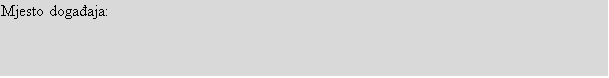 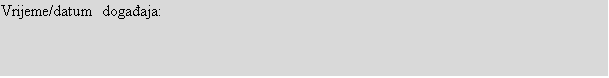 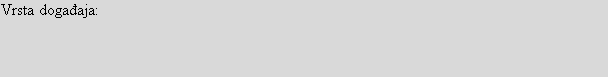 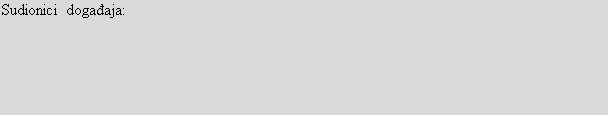 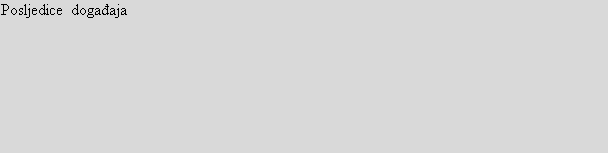 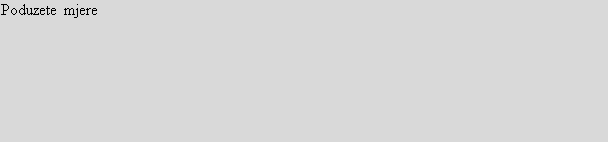 Ovaj Protokol stupa na snagu danom donošenja i objavit će se na svim oglasnim mjestima Škole.RAVNATELJ	PREDSJEDNICA	ŠKOLSKOG ODBORAAntonio Brzica, mag. mus.	Martina Tepeš, mag. mus.